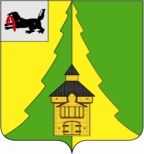 Российская Федерация	Иркутская область	Нижнеилимский муниципальный район	АДМИНИСТРАЦИЯ			ПОСТАНОВЛЕНИЕОт «  29  »   декабря   2020 г. №  1230     	г. Железногорск-Илимский«О размещении нестационарных торговых объектов на территории МО «Нижнеилимский район» на 2021 год»               В целях создания условий для улучшения организации и качества торгового обслуживания населения и обеспечения доступности товаров для населения, достижение установленных нормативов минимальной обеспеченности населения площадью торговых объектов, формирование торговой инфраструктуры с учетом видов и типов торговых объектов, форм и способов торговли, упорядочения размещения нестационарных торговых объектов, в соответствии с частью 3 статьи 10 Федерального закона от 28.12.2009 г. № 381-ФЗ «Об основах государственного регулирования торговой деятельности в Российской Федерации», статьи 15 Федерального закона от 06.10.2003 г. № 131-Фз «Об общих принципах организации местного самоуправления в Российской Федерации», ст. ст. 36, 38, 47 Устава МО «Нижнеилимский район», администрация Нижнеилимского муниципального районаПОСТАНОВЛЯЕТ:1. Утвердить схему размещения нестационарных торговых объектов на территории МО «Нижнеилимский район» на 2021 год (Приложение).2.  Данное постановление опубликовать в периодическом печатном издании «Вестник Думы и администрации Нижнеилимского муниципального района» и на официальном сайте МО «Нижнеилимский район».3. Контроль за исполнением постановления оставляю за собой.Мэр района                                                                   М.С. РомановРассылка: в дело-2, ОСЭР, адм. комиссия, ОМВД,  Роспотребнадзор, администрациям: г.Железногорск-Илимский, п.Новая Игирма, п.Коршуновский, п.Рудногорск.Лукшиц А.В. 8(39566)3-15-81ПриложениеПриложениеПриложениеПриложениеПриложениек постановлению администрациик постановлению администрациик постановлению администрациик постановлению администрациик постановлению администрацииНижнеилимского муниципального районаНижнеилимского муниципального районаНижнеилимского муниципального районаНижнеилимского муниципального районаНижнеилимского муниципального района№ _1230_ от "_29_"_декабря_ 2020 г.№ _1230_ от "_29_"_декабря_ 2020 г.№ _1230_ от "_29_"_декабря_ 2020 г.№ _1230_ от "_29_"_декабря_ 2020 г.№ _1230_ от "_29_"_декабря_ 2020 г.СХЕМАСХЕМАСХЕМАСХЕМАСХЕМАСХЕМАСХЕМАСХЕМАСХЕМАСХЕМАСХЕМАСХЕМАСХЕМАРАЗМЕЩЕНИЯ НЕСТАЦИОНАРНЫХ ТОРГОВЫХ ОБЪЕКТОВ НА ТЕРРИТОРИИ МО "НИЖНЕИЛИМСКИЙ РАЙОН"  НА  2021  ГОДРАЗМЕЩЕНИЯ НЕСТАЦИОНАРНЫХ ТОРГОВЫХ ОБЪЕКТОВ НА ТЕРРИТОРИИ МО "НИЖНЕИЛИМСКИЙ РАЙОН"  НА  2021  ГОДРАЗМЕЩЕНИЯ НЕСТАЦИОНАРНЫХ ТОРГОВЫХ ОБЪЕКТОВ НА ТЕРРИТОРИИ МО "НИЖНЕИЛИМСКИЙ РАЙОН"  НА  2021  ГОДРАЗМЕЩЕНИЯ НЕСТАЦИОНАРНЫХ ТОРГОВЫХ ОБЪЕКТОВ НА ТЕРРИТОРИИ МО "НИЖНЕИЛИМСКИЙ РАЙОН"  НА  2021  ГОДРАЗМЕЩЕНИЯ НЕСТАЦИОНАРНЫХ ТОРГОВЫХ ОБЪЕКТОВ НА ТЕРРИТОРИИ МО "НИЖНЕИЛИМСКИЙ РАЙОН"  НА  2021  ГОДРАЗМЕЩЕНИЯ НЕСТАЦИОНАРНЫХ ТОРГОВЫХ ОБЪЕКТОВ НА ТЕРРИТОРИИ МО "НИЖНЕИЛИМСКИЙ РАЙОН"  НА  2021  ГОДРАЗМЕЩЕНИЯ НЕСТАЦИОНАРНЫХ ТОРГОВЫХ ОБЪЕКТОВ НА ТЕРРИТОРИИ МО "НИЖНЕИЛИМСКИЙ РАЙОН"  НА  2021  ГОДРАЗМЕЩЕНИЯ НЕСТАЦИОНАРНЫХ ТОРГОВЫХ ОБЪЕКТОВ НА ТЕРРИТОРИИ МО "НИЖНЕИЛИМСКИЙ РАЙОН"  НА  2021  ГОДРАЗМЕЩЕНИЯ НЕСТАЦИОНАРНЫХ ТОРГОВЫХ ОБЪЕКТОВ НА ТЕРРИТОРИИ МО "НИЖНЕИЛИМСКИЙ РАЙОН"  НА  2021  ГОДРАЗМЕЩЕНИЯ НЕСТАЦИОНАРНЫХ ТОРГОВЫХ ОБЪЕКТОВ НА ТЕРРИТОРИИ МО "НИЖНЕИЛИМСКИЙ РАЙОН"  НА  2021  ГОДРАЗМЕЩЕНИЯ НЕСТАЦИОНАРНЫХ ТОРГОВЫХ ОБЪЕКТОВ НА ТЕРРИТОРИИ МО "НИЖНЕИЛИМСКИЙ РАЙОН"  НА  2021  ГОДРАЗМЕЩЕНИЯ НЕСТАЦИОНАРНЫХ ТОРГОВЫХ ОБЪЕКТОВ НА ТЕРРИТОРИИ МО "НИЖНЕИЛИМСКИЙ РАЙОН"  НА  2021  ГОДРАЗМЕЩЕНИЯ НЕСТАЦИОНАРНЫХ ТОРГОВЫХ ОБЪЕКТОВ НА ТЕРРИТОРИИ МО "НИЖНЕИЛИМСКИЙ РАЙОН"  НА  2021  ГОД№ п/пАдрес расположения (место расположения) нестационарного торгового объектаВид нестационарного торгового объекта (палатка, киоск, автолавка, лоток и другое)Вид нестационарного торгового объекта (палатка, киоск, автолавка, лоток и другое)Специализация нестационарного торгового объекта (ассортимент реализуемой продукции)Специализация нестационарного торгового объекта (ассортимент реализуемой продукции)Специализация нестационарного торгового объекта (ассортимент реализуемой продукции)Специализация нестационарного торгового объекта (ассортимент реализуемой продукции)Специализация нестационарного торгового объекта (ассортимент реализуемой продукции)Возможность размещения нестационарного торгового объекта субъектом малого и среднего предпринимательства (да/нет)Возможность размещения нестационарного торгового объекта субъектом малого и среднего предпринимательства (да/нет)Площадь нестационарного торгового объекта (кв.м.)Собственник земельного участка, на котором расположен нестационарный торговый объектСрок, период размещения нестационарного торгового объекта123344444556891г.Железногорск-Илимский, 6 квартал, район № 12Апавильонпавильоновощи, фруктыовощи, фруктыовощи, фруктыовощи, фруктыовощи, фруктыдада60Администрация МО "Железногорск-Илимское городское поселение"с 01.01.2021 г.    по 31.12.2021 г.2г.Железногорск-Илимскитй, 3 квартал, дом 37павильонпавильонМастерская по ремонту автомобилейМастерская по ремонту автомобилейМастерская по ремонту автомобилейМастерская по ремонту автомобилейМастерская по ремонту автомобилейдада100Администрация МО "Железногорск-Илимское городское поселение"с 01.01.2021 г.    по 31.12.2021 г.3г.Железногорск-Илимский, 6 квартал, в район магазина "Сафина"лотоклотоковощи, фруктыовощи, фруктыовощи, фруктыовощи, фруктыовощи, фруктыдада10Администрация МО "Железногорск-Илимское городское поселение"с 16.05.2021 г.    по 15.10.2021 г.4г.Железногорск-Илимский, 1 квартал, район д.42акиосккиоскобщественное питаниеобщественное питаниеобщественное питаниеобщественное питаниеобщественное питаниедада12Администрация МО "Железногорск-Илимское городское поселение"с 01.01.2021 г.    по 31.12.2021 г.5г.Железногорск-Илимскитй, 6 квартал, район д.6палаткапалаткаовощи, фруктыовощи, фруктыовощи, фруктыовощи, фруктыовощи, фруктыдада10Администрация МО "Железногорск-Илимское городское поселение"с 16.05.2021 г.    по 15.10.2021 г.6г.Железногорск-Илимскитй, 10 квартал, район д.2А (Почта)палаткапалаткаовощи, фруктыовощи, фруктыовощи, фруктыовощи, фруктыовощи, фруктыдада10Администрация МО "Железногорск-Илимское городское поселение"с 16.05.2021 г.    по 15.10.2021 г.7г.Железногорск-Илимский, ул.Янгеля 16павильонпавильоновощи, фруктыовощи, фруктыовощи, фруктыовощи, фруктыовощи, фруктыдада38Администрация МО "Железногорск-Илимское городское поселение"с 01.01.2021 г.    по 31.12.2021 г.8г.Железногорск-Илимский, ул.Иващенко 22павильонпавильонтовары строительного назначениятовары строительного назначениятовары строительного назначениятовары строительного назначениятовары строительного назначениядада96Администрация МО "Железногорск-Илимское городское поселение"с 01.01.2021 г.    по 31.12.2021 г.9г.Железногорск-Илимский, 8 квартал,д.20киосккиоскпечатная продукция, канцелярские товарыпечатная продукция, канцелярские товарыпечатная продукция, канцелярские товарыпечатная продукция, канцелярские товарыпечатная продукция, канцелярские товарыдада17,5Администрация МО "Железногорск-Илимское городское поселение"с 01.01.2021 г.    по 31.12.2021 г.10г.Железногорск-Илимский, 6 квартал, д.6киосккиоскпечатная продукция, канцелярские товарыпечатная продукция, канцелярские товарыпечатная продукция, канцелярские товарыпечатная продукция, канцелярские товарыпечатная продукция, канцелярские товарыдада16,5Администрация МО "Железногорск-Илимское городское поселение"с 01.01.2021 г.    по 31.12.2021 г.11г.Железногорск-Илимский, 3 квартал, район маг.№21киосккиоскпечатная продукция, канцелярские товарыпечатная продукция, канцелярские товарыпечатная продукция, канцелярские товарыпечатная продукция, канцелярские товарыпечатная продукция, канцелярские товарыдада16,5Администрация МО "Железногорск-Илимское городское поселение"с 01.01.2021 г.    по 31.12.2021 г.12г.Железногорск-Илимский, 6 квартал, д.15киосккиоскпечатная продукция, канцелярские товарыпечатная продукция, канцелярские товарыпечатная продукция, канцелярские товарыпечатная продукция, канцелярские товарыпечатная продукция, канцелярские товарыдада20Администрация МО "Железногорск-Илимское городское поселение"с 01.01.2021 г.    по 31.12.2021 г.13п.Новая Игирма, устье реки Чёрнаяпалаткапалатканапитки, соки, вода, мороженое, прод. товары несложного ассортимента в упаковке изготовителянапитки, соки, вода, мороженое, прод. товары несложного ассортимента в упаковке изготовителянапитки, соки, вода, мороженое, прод. товары несложного ассортимента в упаковке изготовителянапитки, соки, вода, мороженое, прод. товары несложного ассортимента в упаковке изготовителянапитки, соки, вода, мороженое, прод. товары несложного ассортимента в упаковке изготовителядада10МО "Новоигирминское городское поселение"с 01.06.2021 г.    по 01.09.2021 г.14п.Новая Игирма, район жилых домов по ул.Космонавтов, 2, 3палаткапалатканапитки, соки, вода, мороженое, прод. товары несложного ассортимента в упаковке изготовителянапитки, соки, вода, мороженое, прод. товары несложного ассортимента в упаковке изготовителянапитки, соки, вода, мороженое, прод. товары несложного ассортимента в упаковке изготовителянапитки, соки, вода, мороженое, прод. товары несложного ассортимента в упаковке изготовителянапитки, соки, вода, мороженое, прод. товары несложного ассортимента в упаковке изготовителядада10МО "Новоигирминское городское поселение"с 01.06.2021 г.    по 01.09.2021 г.15п.Новая Игирма, мкр. Химки, центральная площадькиосккиоскпечатная продукцияпечатная продукцияпечатная продукцияпечатная продукцияпечатная продукциядада14МО "Новоигирминское городское поселение"с 01.01.2021 г.    по 31.12.2021 г.16п.Новая Игирма, 3 квартал, площадь в районе магазина "Гранд"киосккиоскпродовольственные товарыпродовольственные товарыпродовольственные товарыпродовольственные товарыпродовольственные товарыдада16МО "Новоигирминское городское поселение"с 01.01.2021 г.    по 31.12.2021 г.17п.Новая Игирма, мкр.Химки, площадь в районе магазина "Wildberries"автолавка, лотокавтолавка, лотокпродовольственные  и непродовольственные товарыпродовольственные  и непродовольственные товарыпродовольственные  и непродовольственные товарыпродовольственные  и непродовольственные товарыпродовольственные  и непродовольственные товарыдада10МО "Новоигирминское городское поселение"с 01.01.2021 г.    по 31.12.2021 г.18п. Рудногорск, ул. Вокзальная, район здания 23 (северо-восточная сторона)киосккиоскнепродовольственные товарынепродовольственные товарынепродовольственные товарынепродовольственные товарынепродовольственные товарыдада10Администрация МО "Рудногорское городское поселениес 01.01.2021 г.    по 31.12.2021 г.19п. Рудногорск, ул. Почтовая, район д. 20киосккиоскпечатная продукцияпечатная продукцияпечатная продукцияпечатная продукцияпечатная продукциядада10Администрация МО "Рудногорское городское поселениес 01.01.2021 г.    по 31.12.2021 г.20п. Рудногорск, площадь на пересечении ул. Почтовая и           ул. Вокзальнаяавтолавка, лотокавтолавка, лотокпродовольсвенные и непродовольственные товарыпродовольсвенные и непродовольственные товарыпродовольсвенные и непродовольственные товарыпродовольсвенные и непродовольственные товарыпродовольсвенные и непродовольственные товарыдада10Администрация МО "Рудногорское городское поселениес 01.01.2021 г.    по 31.12.2021 г.21п.Коршуновский, ул.Солнечная, район дома № 10киосккиоскпродовольственные товарыпродовольственные товарыпродовольственные товарыпродовольственные товарыпродовольственные товарыдада6государственная, неразграниченнаяс 01.01.2021 г.    по 31.12.2021 г.Консультант отдела социально-экономического развития                                                                         А.В. ЛукшицКонсультант отдела социально-экономического развития                                                                         А.В. ЛукшицКонсультант отдела социально-экономического развития                                                                         А.В. ЛукшицКонсультант отдела социально-экономического развития                                                                         А.В. ЛукшицКонсультант отдела социально-экономического развития                                                                         А.В. ЛукшицКонсультант отдела социально-экономического развития                                                                         А.В. ЛукшицКонсультант отдела социально-экономического развития                                                                         А.В. ЛукшицКонсультант отдела социально-экономического развития                                                                         А.В. ЛукшицКонсультант отдела социально-экономического развития                                                                         А.В. ЛукшицКонсультант отдела социально-экономического развития                                                                         А.В. ЛукшицКонсультант отдела социально-экономического развития                                                                         А.В. ЛукшицКонсультант отдела социально-экономического развития                                                                         А.В. ЛукшицКонсультант отдела социально-экономического развития                                                                         А.В. Лукшиц